Úrad vlády Slovenskej republikyRiadiaci orgán pre operačný program Technická pomoc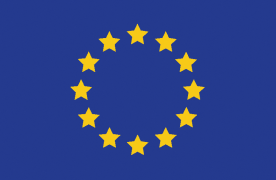 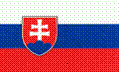 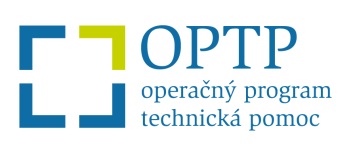 Výročná správa o vykonávaní operačného programu Technická pomoc pre programové obdobie 2014 – 2020 za roky 2014 – 2015Bratislava, máj 2016Výročná správa o vykonávaní operačného programu Technická pomoc pre programové obdobie 2014 – 2020 v rámci cieľa Investovanie do rastu a zamestnanosti  (cieľ 1) Časť A  - Informácie predkladané každý rok (článok 50 (2) nariadenia EP a Rady (EÚ) č. 1303/2013)I.1. IdentifikáciaI.2. Prehľad o vykonávaní programuOperačný program Technická pomoc pre programové obdobie 2014 – 2020 (ďalej aj „OP TP 2014 – 2020“) bol prijatý vykonávacím rozhodnutím Európskej komisie č. C (2014) 9945 zo dňa 15. decembra 2014.Prvá revízia OP TP bola schválená na národnej úrovni Monitorovacím výborom OP TP dňa 10. 12. 2015. Dôvodom revízie boli zmeny, na ktoré sa nevzťahuje rozhodnutie EK –  rozšírenie okruhu oprávnených prijímateľov z dôvodu presunu pôsobnosti a kompetencií 
a identifikácie subjektov, ktoré neboli zahrnuté v pôvodnej verzii, ale podieľajú sa svojou činnosťou na riadení, kontrole a audite EŠIF.V počiatočnej fáze implementácie vykonával RO OP TP predovšetkým činnosti súvisiace 
s prípravou riadiacej a programovej dokumentácie, ktorá tvorí základný predpoklad na realizáciu OP TP a činnosti súvisiace s ukončovaním PO 2007 – 2013. Z toho dôvodu RO OP TP nevyhlásil v rokoch 2014 – 2015 žiadne vyzvania pre prijímateľov a v uvedenom období nedošlo preto ku kontrahovaniu ani k následnému čerpaniu finančných prostriedkov OP TP 2014 – 2020. Vzhľadom na uvedenú skutočnosť nie je možné zhodnotiť implementáciu programu za vykazované obdobie prostredníctvom vyhodnotenia finančných údajov a merateľných ukazovateľov.Riadiaci orgán pre OP TP od schválenia operačného programu identifikoval nedostatok administratívnych kapacít v súvislosti s prebiehajúcou implementáciou dvoch programových období.V zmysle uznesenia vlády SR č. 519/2014 z 15. 10. 2014 bolo pre RO OP TP plánované navýšenie počtu AK, čo sa odrazilo aj pri organizačnej zmene s účinnosťou od 01. 06. 2015. Ku koncu októbra 2015 mal RO OP TP vytvorený dostatočný počet pracovných pozícií, avšak k 31. 12. 2015 nebola dosiahnutá ich plná obsadenosť. Novovytvorený odbor riadenia OP TP mal obsadenosť 63 %, odbor implementácie projektov OP TP mal obsadenosť 89 %. Uvedené bolo spôsobené predovšetkým obmedzenými priestorovými kapacitami. RO OP TP predpokladá 100 % naplnenie AK koncom roka 2016.Vzhľadom na počiatočnú fázu implementácie EŠIF, k 31. 12. 2015 neboli CO predložené výdavky na schválenie v rámci súhrnných žiadostí o platbu za PO 2014 – 2020.K 31. 12. 2015 boli na účty CO prijaté počiatočné zálohové platby v celkovej výške 3 181 438,24 EUR za zdroj EÚ. Počiatočná zálohová platba bola prijatá v dvoch identických tranžiach (28. 01. 2015 a 06. 02. 2015) vo výške 1 590 719,12 EUR za zdroj EÚ.V sledovanom období nebola vykonaná žiadna certifikácia výdavkov, nakoľko na CO neboli predložené žiadne SŽP.Vo vykazovanom období neboli CO oznámené žiadne nezrovnalosti.Vzhľadom na skutočnosť, že v účtovnom období 01. 01. 2014 – 30. 06. 2015 neboli žiadne výdavky deklarované Európskej komisii, neboli orgánom auditu vo vzťahu k tomuto účtovnému roku vykonávané systémové audity, audity operácií ani audity účtov. Orgán auditu v období 01. 01. 2014 – 31. 12. 2015 zabezpečil výkon vládneho auditu (audit pripravenosti č. A641), zameraného na overovanie splnenia kritérií určenia (tzv. dezignačných kritérií) podľa čl. 124 a podľa prílohy č. XIII nariadenia EP a Rady (EÚ) č. 1303/2013. Auditom pripravenosti č. A641 (vykonávaný v období od septembra 2015 do novembra 2015) bolo identifikovaných na úrovni riadiaceho orgánu 11 nedostatkov (z toho 9 systémových) 
a na úrovni platobnej jednotky 6 nedostatkov (z toho 4 systémové). Najzávažnejšie nedostatky, ktoré mali vplyv na účinnosť a efektívnosť fungovania riadiaceho a kontrolného systému: A) Riadiaci orgán: nedostatočne zadefinované postupy pre proces posudzovania zásady hospodárnosti výdavkov projektov: nezadefinované postupy pre hodnotiteľov na vyhodnocovanie informácií 
o aktuálnych cenách tovarov, prác a služieb a postupov pre uskutočnenie vlastného prieskumu trhu v čase odborného hodnotenia, nezadefinovanie povinnosti hodnotiteľa zrozumiteľne popísať v hodnotiacom hárku spôsob hodnotenia hospodárnosti vykázaných výdavkov a ich overenia; nedostatočné postupy na zavedenie účinných a primeraných opatrení v boji proti podvodom: nejednoznačnosť použitia nástroja hodnotenia rizík podvodov a nezadefinovanie konkrétnej metodiky a formy dokumentácie procesu sebahodnotenia; neurčenie časového plánu vykonania prvého hodnotenia rizík podvodu 
a nejednoznačné zadefinovanie kto má vykonať rozhodnutie vykonania sebahodnotenia za istých okolností menej často (raz za 2 roky); chýbajúci element nulovej tolerancie voči podvodom ako súčasť preventívnych opatrení; nezadefinovanie používania špecifických nástrojov na prehľadávanie a analýzu údajov (napr. Arachne) s cieľom identifikovania rizikových alebo podvodných operácií, konfliktov záujmov alebo nezrovnalostí; nezadefinovanie postupov na posúdenie všetkých procesov spojených 
s potenciálnymi alebo skutočnými podvodmi  a ich prenesenie do sebahodnotenia rizík podvodov. B) Platobná jednotka: chýbajúce postupy na zohľadnenie zásady proporcionality, existencie rámca na zabezpečenie primeraného vykonávania riadenia rizika v prípade potreby, najmä 
v prípade významných zmien činností; nedostatočné postupy na zavedenie účinných a primeraných opatrení v boji proti podvodom: nezadefinovanie elementu nulovej tolerancie voči podvodom ako súčasť preventívnych opatrení; nezadefinovanie postupov, ktoré by zabezpečili zavedenie účinných 
a primeraných opatrení v boji proti podvodom. Výsledkom audítorskej práce bolo poskytnutie výroku k 11. 12. 2015 – stanovisko s výhradou. RO OP TP a PJ OP TP prijali opatrenia na nápravu nedostatkov zistených vládnym auditom, ktoré spočívali v zapracovaní odporúčaní auditnej skupiny do riadiacej dokumentácie – Interný manuál procedúr RO OP TP, verzie 3.0 a 4.0 a Vnútorný manuál procedúr PJ pre OP TP pre PO 2014 – 2020, verzie 1.1 a 1.2.OA zabezpečil overenie splnenia uvedených opatrení, záverom ktorého bolo vydanie celkového výroku k 15. 02. 2016 – stanovisko bez výhrad. Na základe uvedeného overenia audítorská skupina skonštatovala, že RO a PJ, určené pre OP TP, spĺňajú kritériá určenia, ako sú stanovené v nariadení EP a Rady (EÚ) č. 1303/2013. Súlad zavedeného riadiaceho a kontrolného systému s kritériami určenia bol preskúmaný na certifikačnom orgáne (vládny audit č. A754), centrálnom koordinačnom orgáne (vládny audit č. A647), orgáne zabezpečujúcom ochranu finančných záujmov (vládny audit č. A745), u gestora HP trvalo udržateľný rozvoj (vládny audit č. A648) a u gestora HP rovnosť medzi mužmi a ženami a nediskriminácia (vládny audit č. A708). OA vo vzťahu k OP TP potvrdil, že uvedené oblasti spĺňajú kritériá určenia, ako sú stanovené 
v nariadení EP a Rady (EÚ) č. 1303/2013. Výsledky overenia splnenia kritérií určenia OA zaslal Úradu vlády SR dňa 26. 02. 2016.
OA upozornil na skutočnosť, že overované postupy RO, PJ a CO sú závislé od informačných systémov ITMS2014+ a ISUF, ktorých overenie bolo predmetom vládneho auditu č. A649. Výsledkom auditu bolo, že funkcionality uvedených informačných systémov spĺňajú kritériá určenia, ako sú stanovené v nariadení EP a Rady (EÚ) č.1303/2013.Audity EK a EDA neboli v sledovanom období vykonané.I.3. Implementácia prioritnej osiI.3.1 Prehľad o vykonávaníI.3.2 Spoločné a programovo špecifické ukazovateleTabuľka 1 Ukazovatele výsledku pre EFRR a KF v rozdelení na prioritné osi a špecifické cieleTabuľka 2A Spoločné ukazovatele výsledku pre ESF v rozdelení na prioritné osi, investičné priority a kategórie regiónu Požadované informácie nie sú pre OP TP relevantné.Tabuľka 2B Ukazovatele výsledkov IZM podľa prioritnej osi alebo časti prioritnej osiPožadované informácie nie sú pre OP TP relevantné.Tabuľka 2C Programovo špecifické ukazovatele výsledku pre ESF v rozdelení na prioritné osi, investičné priority a v relevantných prípadoch podľa kategórie regiónovPožadované informácie nie sú pre OP TP relevantné.Tabuľka 3A Spoločné a  programovo špecifické ukazovatele výstupu pre EFRR a KF 
v rozdelení na prioritné osi, investičné priority a kategórie regiónov pre EFRR Tabuľka 3B Spoločné ukazovatele výstupov pre EFRR v rámci cieľa Investovanie do rastu a zamestnanosti týkajúce sa investícií do výroby – počet podnikov, ktoré dostávajú podporu z OP, bez podpory z iných zdrojov pre tie isté podniky Požadované informácie nie sú pre OP TP relevantné.Tabuľka 4A Spoločné ukazovatele výstupu pre ESF v rozdelení na prioritné osi, investičné priority a kategórie regiónovPožadované informácie nie sú pre OP TP relevantné.Tabuľka 4B Programovo špecifické ukazovatele výstupu pre ESF v rozdelení na prioritné osi, investičné priority a kategórie regiónovPožadované informácie nie sú pre OP TP relevantné.I.3.3. Čiastkové ciele a zámery stanovené vo výkonnostnom rámci Požadované informácie nie sú pre OP TP relevantné.Tabuľka 5 Informácia o čiastkových cieľoch a zámeroch stanovených vo výkonnostnom rámciPožadované informácie nie sú pre OP TP relevantné.I.3.4 Finančné údajePožadované informácie o využití príspevku pre cieľ 2 z tretích krajín, ktoré sa zúčastňujú programu (napr. IPA, ENI, Nórsko, Švajčiarsko) nie sú pre OP TP relevantné.Tabuľka 6 Finančné informácie na úrovni prioritnej osi a programu Tabuľka 7 Rozdelenie súhrnných finančných údajov podľa kategórie intervencie v rámci KF, EFRR a ESF Tabuľka 8 Použitie krížového financovania (EFRR a ESF v rámci cieľa 1)Požadované informácie nie sú pre OP TP relevantné.Tabuľka 9 Výdavky na projekty realizované mimo oblasti programu (EFRR a KF) Požadované informácie nie sú pre OP TP relevantné.Tabuľka 10 Výdavky realizované mimo Únie (ESF)Požadované informácie nie sú pre OP TP relevantné.Tabuľka 11: Alokácia zdrojov IZM pridelená pre mladých ľudí mimo oprávnených regiónov úrovne NUTS 2 (článok 16 nariadenia EP a Rady (EÚ) č. 1304/2013)Požadované informácie nie sú pre OP TP relevantné.I.4. Zhrnutie hodnotení Hodnotenie tvorí dôležitú súčasť riadenia európskych štrukturálnych a investičných fondov. Jeho úlohou je predovšetkým poskytnúť spätnú väzbu o tom, ako prebieha implementácia finančnej pomoci a podpory z prostriedkov EÚ, aký je vplyv a dopad implementácie EŠIF 
a čo je potrebné prípadne zmeniť.Hodnotenie je neoddeliteľnou súčasťou programového cyklu a slúži ako nástroj riadenia EŠIF a prostriedok na zvýšenie kvality, účinnosti a efektívnosti operačných programov a slúži aj na posúdenie ich vplyvu a dopadov na dosahovanie cieľov stratégie Európa 2020.Úrad vlády Slovenskej republiky ako riadiaci orgán pre operačný program Technická pomoc vykonáva hodnotenie v zmysle čl. 54 až 57 Nariadenia EP a Rady (EÚ) č. 1303/2013 zo 
17. decembra 2013, ktorým sa stanovujú spoločné ustanovenia o EFRR, ESF, KF, EPFRV, ENRF a ktorým sa stanovujú všeobecné ustanovenia o EFRR, ESF, KF, ENRF a ktorým sa zrušuje nariadenie Rady (ES) č. 1083/2006.V sledovanom období bolo realizované jedno hodnotenie OP TP pre PO 2014 – 2020:Typ hodnotenia: externé hodnotenie (hodnotiteľ: KPMG Slovensko spol. s r.o.)Názov hodnotenia: Ex-ante hodnotenie OP TP 2014+, programové obdobie 2014 – 2020Predmet hodnotenia:ciele OP, merateľné ukazovatele, systém monitorovania a hodnotenia,konzistencia finančných alokácií,príspevok k stratégii Európa 2020,organizačná a zdrojová pripravenosť RO.Doba realizácie hodnotenia: priebežne počas prípravy OP TP, záverečnú správu predložil hodnotiteľ v júni 2014.Odkaz na miesto sprístupnenia hodnotenia verejnosti je na webovom sídle: http://www.optp.vlada.gov.sk/programovy-dokument/.Pre zlepšenie kvality hodnotenia implementácie EŠIF je kľúčovým prvkom zostavenie plánu hodnotení a časového rámca hodnotení pre celé programové obdobie. Monitorovací výbor pre OP TP na programové obdobie 2014 – 2020 schválil na 3. zasadnutí dňa 10. 12. 2015 Plán hodnotení operačného programu Technická pomoc pre programové obdobie 2014 – 2020, verzia 1.0. Uvedený dokument, ktorý je sprístupnený na webovom sídle http://www.optp.vlada.gov.sk/plan-hodnoteni/, obsahuje nasledovné plánované hodnotenia OP TP pre PO 2014 – 2020:Typ hodnotenia: strategické hodnotenie, externéNázov hodnotenia: Ex post hodnotenie OP TP 2007 – 2013Predmet hodnotenia: ex post hodnotenie OP TPPredpokladaná doba realizácie hodnotenia: 09/2016 – 12/2016Typ hodnotenia: priebežné hodnotenie, externéNázov hodnotenia: Pravidelné ročné Hodnotenie plnenia cieľov na úrovni prioritných osí a špecifických cieľov OP TPPredmet hodnotenia: priebežné hodnotenie OP TPPredpokladaná doba realizácie hodnotenia: 8/2016 – 12/2016, 8/2017 – 12/2017, 8/2018 – 12/2018, 8/2019 – 12/2019, 8/2020 – 12/2020, 8/2021 – 12/2021, 8/2022 – 12/2022, 8/2023 – 12/2023 Typ hodnotenia: strategické priebežné hodnotenie, externéNázov hodnotenia: 1. Strategické hodnotenie systému riadenia a kontroly OP TP z pohľadu efektívnosti a účinnosti jeho fungovaniaPredmet hodnotenia: posúdenie účinnosti, fyzickej a finančnej efektívnosti OP TPPredpokladaná doba realizácie hodnotenia: 08/2016 – 03/2017Typ hodnotenia: strategické priebežné hodnotenie, externéNázov hodnotenia: 2. Strategické hodnotenie systému riadenia a kontroly OP TP z pohľadu efektívnosti a účinnosti jeho fungovaniaPredmet hodnotenia: posúdenie účinnosti, fyzickej a finančnej efektívnosti OP TPPredpokladaná doba realizácie hodnotenia: 08/2019 – 03/2020.I.5. Informácia o realizovaní IZM, ak je relevantné (článok 19 (2) a 19 (4) nariadenia EP a Rady (EÚ) č. 1304/2013)Požadované informácie nie sú pre OP TP relevantné.I.6. Problémy, ktoré ovplyvňujú výkonnosť programu a prijaté opatreniaproblémy, ktoré ovplyvňujú výkonnosť programu a prijaté opatrenia zo strany ROVzhľadom na skutočnosť, že sa v sledovanom období RO OP TP sústredil predovšetkým na prípravu riadiacej a programovej dokumentácie pre PO 2014 – 2020 a na ukončovanie PO 2007 – 2013, nevyhlásil v rokoch 2014 – 2015 žiadne vyzvania pre prijímateľov a neidentifikoval žiadne problémy, ktoré by ovplyvňovali výkonnosť programu pre obdobie 2014 – 2020.RO OP TP plánuje vyhlásenie vyzvaní pre všetky aktivity OP TP pre PO 2014 – 2020 v priebehu roku 2016 a v prvom polroku 2017 a v tomto období predpokladá aj začiatok kontrahovania a čerpania finančných prostriedkov.Vo vykazovanom období nebola vykonaná certifikácia výdavkov, nakoľko na CO neboli predložené žiadne SŽP za programové obdobie 2014 – 2020. Z toho dôvodu neboli identifikované nedostatky súvisiace s certifikačnými overovaniami súhrnných žiadostí o platbu.Nedostatky identifikované audítorskou skupinou v rámci auditu pripravenosti č. A641 sú uvedené v časti I.2. Prehľad o vykonávaní programu.zhodnotenie reálnosti dosiahnutia cieľov a prípadné uskutočnené alebo plánované opatreniaHodnotenie pokroku v napĺňaní cieľov OP TP a opatrení prijatých na zrýchlenie implementácie v rokoch 2014 – 2015 nie je možné uviesť, nakoľko v uvedenom období nebola spustená implementácia projektov v rámci OP TP 2014 – 2020. I.7. Zhrnutie pre občanov Zhrnutie obsahu výročnej správy pre občanov tvorí samostatný dokument vo forme prílohy 
výročnej správy, ktorá bude zverejnená v časti „Monitorovanie“ na webovom sídle http://www.optp.vlada.gov.sk/operacny-program-technicka-pomoc-na-obdobie-2014-2020/.I.8. Správa o vykonávaní finančných nástrojov (článok 46 nariadenia EP a Rady (EÚ) č. 1303/2013)Požadované informácie nie sú pre OP TP relevantné.I.9. Opatrenia prijaté na splnenie ex-ante kondicionalít (článok 50 (2) nariadenia EP a Rady (EÚ) č. 1303/2013)V rámci plnenia  všeobecnej ex ante kondicionality č. 7 „Štatistické systémy a ukazovatele výsledkov“ boli zadefinované nasledovné kritériá plnenia:Zavedené sú opatrenia na zabezpečenie včasného zhromaždenia a konsolidácie štatistických údajov s týmito prvkami:identifikácia zdrojov a mechanizmov na zaručenie validácie štatistických údajov;opatrenia na uverejnenie konsolidovaných údajov a ich sprístupnenie verejnosti;Účinný systém ukazovateľov výsledkov vrátane:výberu ukazovateľov výsledkov pre každý program poskytujúcich informácie o tom, čo motivuje výber politických opatrení financovaných programom;stanovenie cieľov týchto ukazovateľov;súladu každého ukazovateľa s týmito náležitosťami: odolnosť a štatistická validácia, jasný normatívny výklad, citlivosť voči politike a včasné zhromažďovanie údajov;Postupy zavedené na zaručenie toho, aby všetky operácie financované z programu prijali účinný systém ukazovateľov.RO OP TP vyhodnotil uvedené kritériá ako čiastočne splnené z dôvodu, že východisková a cieľová hodnota ukazovateľov bola v rámci OP TP stanovená pre všetky merateľné ukazovatele výsledku okrem jedného ukazovateľa použitého v rámci 1. PO OP TP s názvom „Miera informovanosti o možnostiach podpory z EŠIF“, a to z dôvodu, že v čase prípravy OP TP neboli k dispozícii údaje potrebné pre identifikáciu východiskovej hodnoty a stanovenie cieľovej hodnoty tohto merateľného ukazovateľa výsledku. RO OP TP vypracoval akčný plán, ktorý obsahoval opis opatrení, ktoré sa majú uskutočniť, harmonogram ich vykonania a zodpovedné orgány.Údaje pre výpočet % miery informovanosti o možnostiach podpory prostredníctvom EŠIF mali byť získané formou kvalitatívneho prieskumu verejnej mienky, ktorého zadávateľom bol ÚV SR ako CKO. Cieľová hodnota ukazovateľa k roku 2023 mala byť následne stanovená na základe kvalifikovaného odhadu tak, aby okrem dosiahnuteľnosti vyjadrovala aj dostatočnú mieru ambicióznosti zohľadňujúcu opatrenia, ktoré sa v rámci OP TP plánujú prijať za účelom zabezpečenia širokej informovanosti. Informovanie EK o splnení kritéria malo prebiehať prostredníctvom výročnej správy o vykonávaní OP TP za rok 2015.V zmysle splnenia úloh vyplývajúcich z akčného plánu bol vykonaný prieskum verejnej mienky na vzorkách respondentov, ktorí boli náhodne vybratí. Z výsledkov prieskumu vyplynuli čísla, ktoré stanovili východiskovú hodnotu ukazovateľa výsledku – 74 %. Cieľová hodnota bola na základe kvalifikovaného (expertného) odhadu stanovená 80 % a vychádzala aj z porovnávania dát  z prieskumov trhu zameraných na zistenie úrovne povedomia verejnosti o politike súdržnosti EÚ na Slovensku v PO 2007 – 2013.Predpokladom navýšenia hodnoty bola rozdielna suma na publicitu v rámci PO 2007 – 2013 (5 286 089 EUR z prostriedkov EÚ), 2014 – 2020 (17 825 000 EUR z prostriedkov EÚ) a takisto sústredenie sa na publicitu v regiónoch prostredníctvom country roadshow po celom Slovensku.I.10. Pokrok pri príprave a implementácii veľkých projektov a spoločných akčných plánov (článok 101(h) a 111(3) nariadenia EP a Rady (EÚ) č. 1303/2013 a článok 14 ods. 3 písm. b) nariadenia (EÚ) č. 1299/2013)Požadované informácie nie sú pre OP TP relevantné.Zoznam prílohZhrnutie pre občanovZoznam použitých skratiekKód programu (CCI)2014SK16RFTA001Názov programuTechnická pomocVerzia2.0Vykazovaný rok2014 – 2015Dátum schválenia výročnej/záverečnej správy monitorovacím výborom25. 05. 2016IDPrioritná osKľúčové informácie o vykonávaní prioritných osí s odkazom na kľúčové prvky vývoja, závažné problémy a opatrenia prijaté na riešenie týchto problémov301010PO 1:  Riadenie, kontrola a audit EŠIFK napĺňaniu globálneho cieľa OP TP 2014 – 2020 budú v rámci prioritnej osi 1 prispievať 3 špecifické ciele:Špecifický cieľ 1: Zabezpečiť stabilizáciu pracovníkov subjektov zapojených do systému riadenia, kontroly a auditu EŠIF;Špecifický cieľ 2: Zabezpečiť účinné informovanie a publicitu;Špecifický cieľ 3: Implementovať správny a transparentný systém riadenia, kontroly a auditu EŠIF.Nakoľko RO OP TP nevyhlásil v rokoch 2014 – 2015 žiadne vyzvania pre prijímateľov, 
v uvedenom období nedošlo ku kontrahovaniu ani k čerpaniu alokácie OP TP. Z toho dôvodu nie je možné k 31. 12. 2015 zhodnotiť implementáciu prioritnej osi 1 OP TP 2014 – 2015 s odkazom na kľúčové prvky vývoja, závažné problémy a opatrenia prijaté na riešenie týchto problémov.301020PO 2: Systémová a technická podporaV rámci prioritnej osi 2 bude k napĺňaniu globálneho cieľa OP TP 2014 – 2020 prispievať 1 špecifický cieľ: Zvýšenie kvality, štandardu a dostupnosti IS pre EŠIF.Nakoľko RO OP TP nevyhlásil v rokoch 2014 – 2015 žiadne vyzvania pre prijímateľov, v uvedenom období nedošlo ku kontrahovaniu ani k čerpaniu alokácie OP TP. Z toho dôvodu nie je možné k 31. 12. 2015 zhodnotiť implementáciu prioritnej osi 2 OP TP 2014 – 2015 s odkazom na kľúčové prvky vývoja, závažné problémy a opatrenia prijaté na riešenie týchto problémov.1.2.3.4.5.6.7.7.7.8.8.8.8.8.8.9.IDUkazovateľ  výsledkuMerná jednotkaKategória regiónuVýchodisková hodnotaVýchodiskový rokCieľová hodnota (2023)Cieľová hodnota (2023)Cieľová hodnota (2023)201420142014201520152015Pozn.MŽSpoluMŽSpoluMŽSpoluR0149Miera fluktuácie pracovníkov%Menej rozvinutý región13,2201411,2013,2013,20PO 1ŠC 1R0150Miera informovanosti o možnostiach podpory z EŠIF%Menej rozvinutý regiónAkčný plán2014Akčný plán7474PO 1ŠC 2R0151Zabezpečenie adekvátnej miery fungovania riadiaceho a kontrolného systému CKOStupeň uisteniaMenej rozvinutý región22014222PO 1ŠC 3R0152Miera dodržania lehôt vyplývajúcich zo SFR%Menej rozvinutý región962014969696PO 1ŠC 3R0153Miera overenia deklarovaných výdavkov%Menej rozvinutý región102014151010PO 1ŠC 3R0154Miera spokojnosti užívateľov informačných systémov%Menej rozvinutý región902013939090PO 2ŠC 1R0155Miera dostupnosti informačných systémov%Menej rozvinutý región982013999898PO 2ŠC 11.2.3.4.5.6.6.6.7.7.7.7.7.7.8.8.Prioritná os 1IDUkazovateľ výstupuMerná jednotkaFondKategória regiónuCieľová hodnota (2023)Cieľová hodnota (2023)Cieľová hodnota (2023)2014201420142015201520152015PoznámkaPrioritná os 1MŽSpoluMŽSpoluMŽSpoluSpoluKumulatívna hodnota – plne realizované projekty (skutočné dosahovanie výstupov)O0205Priemerný počet pracovníkov refundovaných z OP TPPočetEFRRMenej rozvinutý región509000PO 1ŠC 1Kumulatívna hodnota – plne realizované projekty (skutočné dosahovanie výstupov)O0206Počet zrealizovaných informačných kampaníPočetEFRRMenej rozvinutý región3000PO 1ŠC 2Kumulatívna hodnota – plne realizované projekty (skutočné dosahovanie výstupov)O0207Počet zrealizovaných informačných aktivítPočetEFRRMenej rozvinutý región150000PO 1ŠC 2Kumulatívna hodnota – plne realizované projekty (skutočné dosahovanie výstupov)O0209Počet vyškolených účastníkov špecifických školení a kurzovPočetEFRRMenej rozvinutý región1600000PO 1ŠC 1Kumulatívna hodnota – plne realizované projekty (skutočné dosahovanie výstupov)O0210Počet zrealizovaných podujatíPočetEFRRMenej rozvinutý región60000PO 1ŠC 3Kumulatívna hodnota – plne realizované projekty (skutočné dosahovanie výstupov)O0211Počet organizácií regionálnych sietí zapojených do poskytovania poradenstva o EŠIFPočetEFRRMenej rozvinutý región7000PO 1ŠC 3Kumulatívna hodnota – plne realizované projekty (skutočné dosahovanie výstupov)O0212Počet zavedených opatrení na boj proti korupcii a podvodomPočetEFRRMenej rozvinutý región10000PO 1ŠC 3Kumulatívna hodnota – plne realizované projekty (skutočné dosahovanie výstupov)O0213Počet vypracovaných materiálovPočetEFRRMenej rozvinutý región60000PO 1ŠC 3Kumulatívna hodnota – plne realizované projekty (skutočné dosahovanie výstupov)O0218Počet vyškolených účastníkov v rámci centrálneho systému vzdelávaniaPočetEFRRMenej rozvinutý región7500000PO 1ŠC 11.2.3.4.5.6.6.6.7.7.7.7.7.7.8.8.Prioritná os 2IDUkazovateľ výstupuMerná jednotkaFondKategória regiónuCieľová hodnota (2023)Cieľová hodnota (2023)Cieľová hodnota (2023)2014201420142015201520152015PoznámkaPrioritná os 2MŽSpoluMŽSpoluMŽSpoluSpoluKumulatívna hodnota – plne realizované projekty (skutočné dosahovanie výstupov)O0214Počet  implementovaných princípov e-KohéziePočetEFRRMenej rozvinutý región5000PO 2ŠC 1Kumulatívna hodnota – plne realizované projekty (skutočné dosahovanie výstupov)O0215Počet implementovaných elektronických služieb dostupných onlinePočetEFRRMenej rozvinutý región3000PO 2ŠC 1Kumulatívna hodnota – plne realizované projekty (skutočné dosahovanie výstupov)O0216Počet užívateľov ISPočetEFRRMenej rozvinutý región15 000000PO 2ŠC 1Kumulatívna hodnota – plne realizované projekty (skutočné dosahovanie výstupov)O0217Podiel pracovníkov vybavených materiálno-technickým zabezpečením%EFRRMenej rozvinutý región100000PO 2ŠC 1Finančná alokáciaFinančná alokáciaFinančná alokáciaFinančná alokáciaFinančná alokáciaFinančná alokáciaFinančný pokrokFinančný pokrokFinančný pokrokFinančný pokrokFinančný pokrokFinančný pokrok1.2.3.4.5.6.7.8.9.10.11.12.Prioritná osFondKategória regiónuZáklad pre výpočet podpory Únie(Celkové oprávnené výdavky alebo verejné oprávnené výdavky)Finančné prostriedky spolu(EUR)Miera spolufinancovania(%)Celkové oprávnené náklady na vybrané projekty (EUR)Podiel celkových pridelených prostriedkov, na ktorý sa vzťahujú vybrané projekty (%)(7/5*100)Verejné oprávnené náklady na vybrané projekty (EUR)Celkové oprávnené výdavky deklarované prijímateľmi riadiacemu orgánu (EUR)Podiel celkových pridelených prostriedkov, na ktoré sa vzťahujú oprávnené výdavky deklarované prijímateľmi (%)(10/5*100)Počet vybraných projektovPrioritná os 1EFRRMenej rozvinutýCOV134 573 70785000000Prioritná os 2EFRRMenej rozvinutýCOV52 569 72085000000SpoluEFRRMenej rozvinutýCOV187 143 427850000001.Charakteristika výdavkuCharakteristika výdavkuDimenzie pre kategórie intervenciíDimenzie pre kategórie intervenciíDimenzie pre kategórie intervenciíDimenzie pre kategórie intervenciíDimenzie pre kategórie intervenciíDimenzie pre kategórie intervenciíDimenzie pre kategórie intervenciíDimenzie pre kategórie intervenciíFinančné údajeFinančné údajeFinančné údajeFinančné údaje1.2.3.4.5.6.7.8.9.10.11.12.13.14.15.Prioritná osFondKategória regiónu1  Oblasť intervencie2  Forma financovania3   Typ územia4  Územné mechanizmy realizácie5  Tematický cieľ EFRR/KF6  Sekundárny tematický okruh                                   ESF7  Hospodárska činnosť8  UmiestnenieCelkové oprávnené výdavky na vybrané projekty (EUR)Verejné oprávnené výdavky na vybrané projekty (EUR)Celkové oprávnené výdavky deklarované prijímateľmi riadiacemu orgánuPočet vybraných projektovPO 1EFRRMenej rozvinutý121. 
122. 
123.01. nenávratný grant07. neuplatňuje sa07. neuplatňuje saN/AN/AVerejná správaSR0000PO 2EFRRMenej rozvinutý121.01. nenávratný grant07. neuplatňuje sa07. neuplatňuje saN/AN/AVerejná správaSR0000AKCKOCOEDAAdministratívne kapacityCentrálny koordinačný organCertifikačný organEurópsky dvor  audítorovEFRREurópsky fond regionálneho rozvojaEKEurópska komisiaENIENRFProgram Cezhraničná spolupráca Maďarsko – Slovensko – Rumunsko – Ukrajina 2014 – 2020Európsky námorný a rybársky fondEPEurópsky parlamentEPFRVEurópsky poľnohospodársky fond pre rozvoj vidiekaESESFEurópske spoločenstvoEurópsky sociálny fondEŠIFEurópske štrukturálne a investičné fondyEÚEurópska úniaEÚSEurópska územná spoluprácaHPHorizontálny princípIDIdentifikačné číslo ukazovateľa z číselníka ukazovateľovIPAISISUFNástroj predvstupovej pomociInformačný systémInformačný systém účtovníctva fondovITITMS Informačné technológieIT monitorovací systémIZMIniciatíva na podporu zamestnanosti mladých ľudíKFKohézny fondMVN/ANFPNUTSOAMonitorovací výborNot Applicable (t. j. nedostupné alebo neaplikovatelné)Nenávratný finančný príspevokNomenklatúra územných štatistických jednotiekOrgán audituOP TPOperačný program Technická pomocPJPOPlatobná jednotkaProgramové obdobie/Prioritná osRIÚSRegionálna integrovaná územná stratégiaRORiadiaci orgánSFC2014Systém Európskej únie pre riadenie fondov v PO 2014 – 2020SOSRSŽPŠCŠFSprostredkovateľský orgánSlovenská republikaSúhrnná žiadosť o platbuŠpecifický cieľŠtrukturálne fondy